Exotické ovoce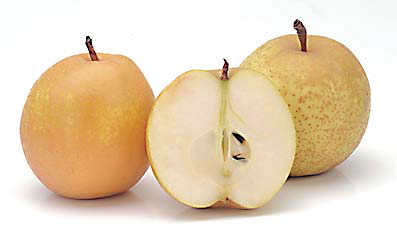 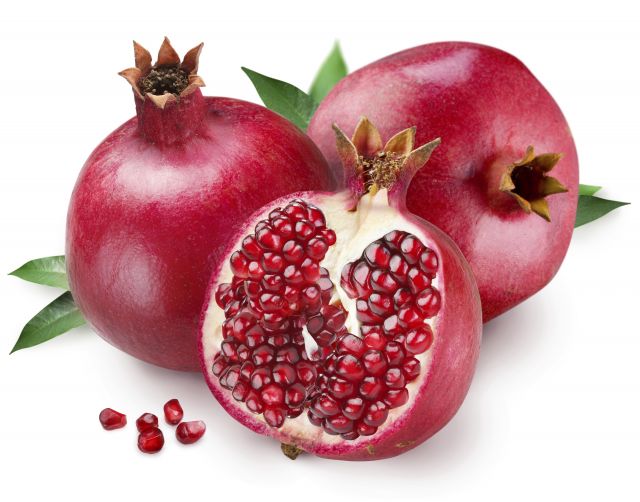 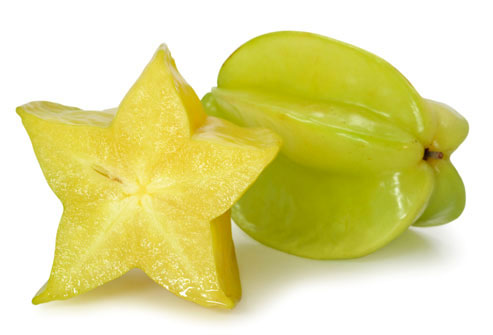 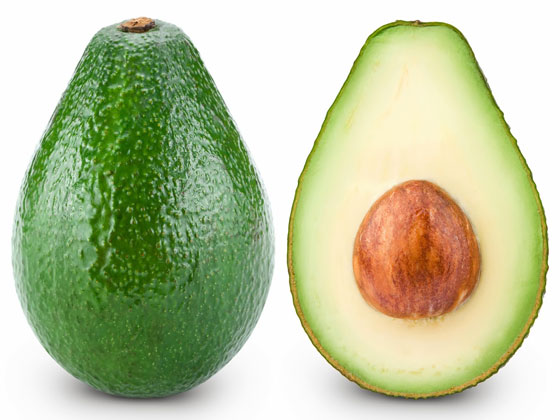 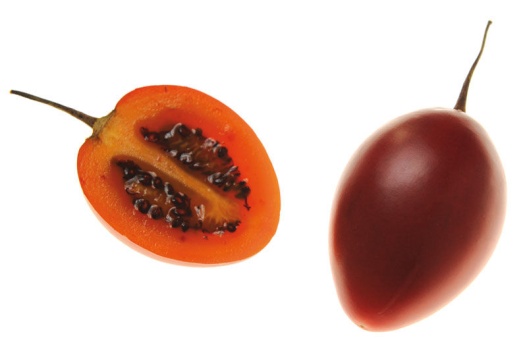 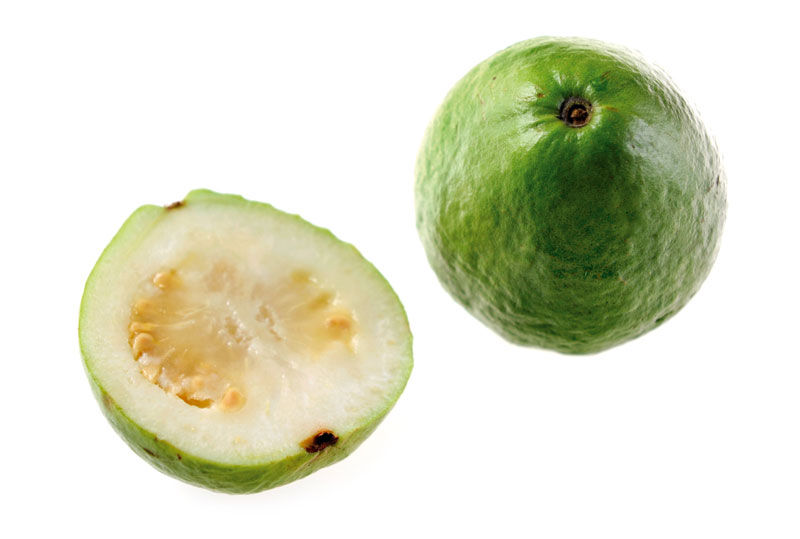 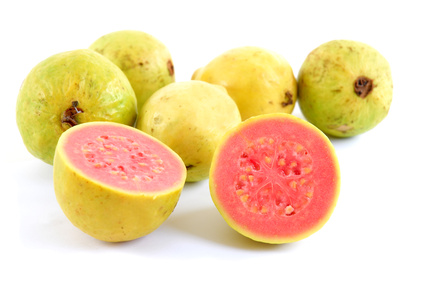 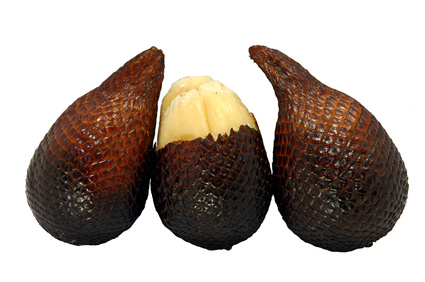 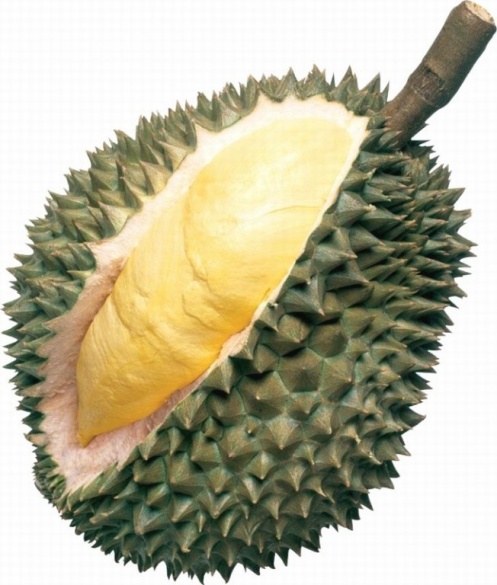 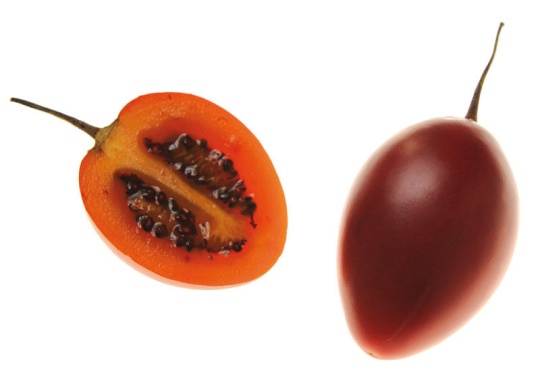 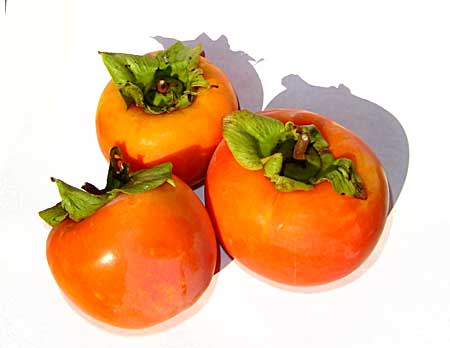 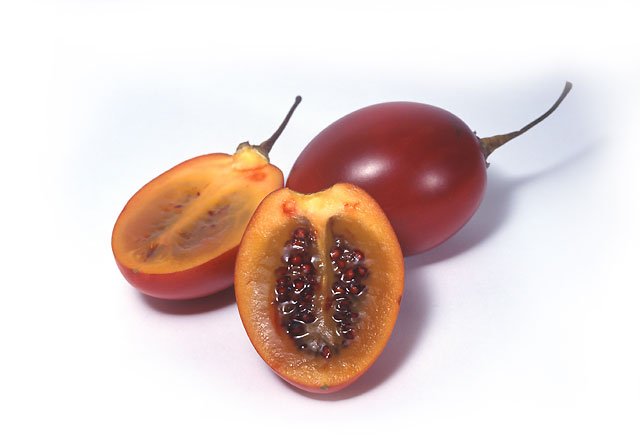 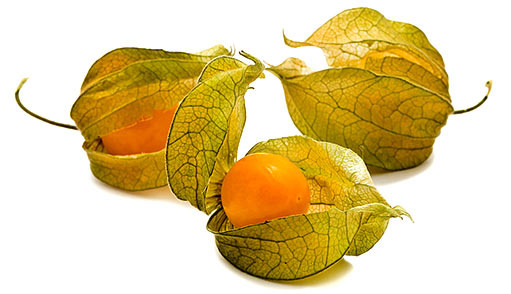 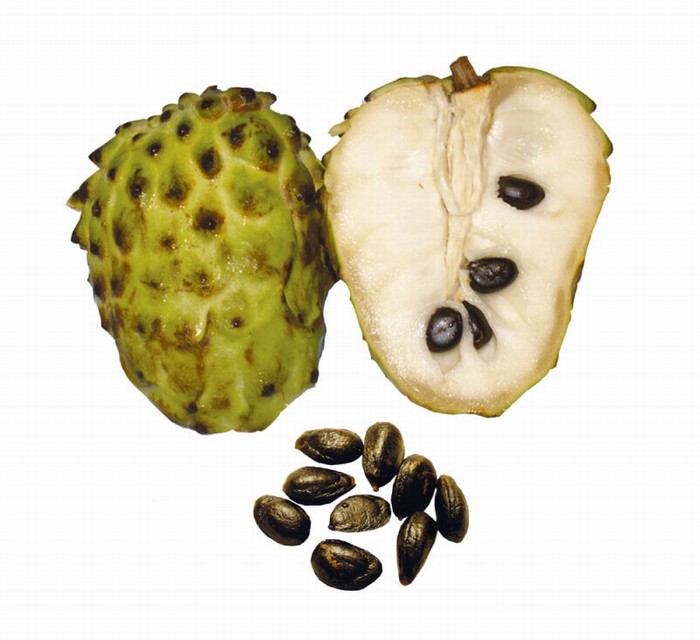 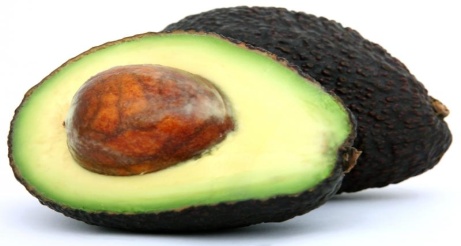 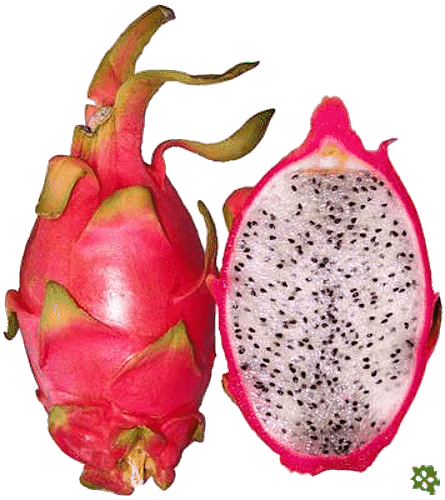 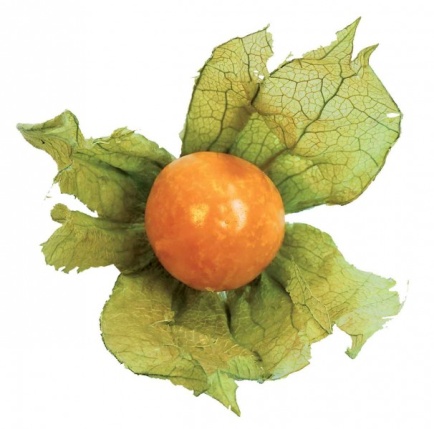 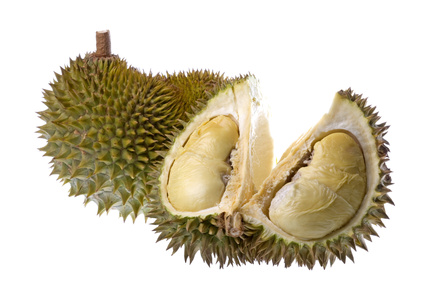 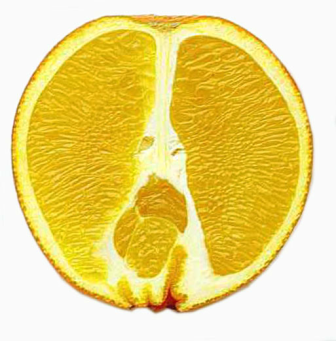 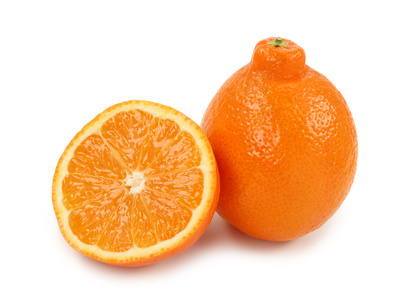 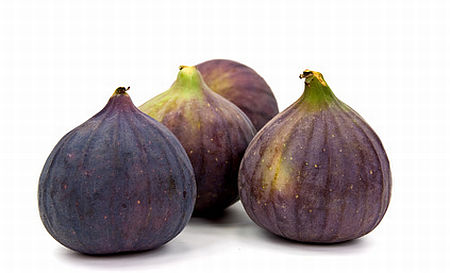 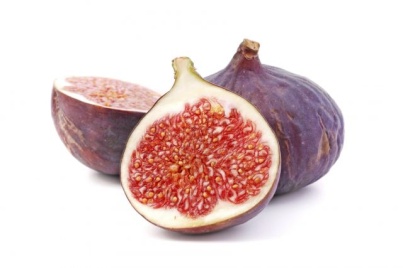 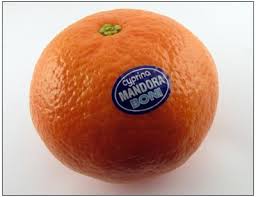 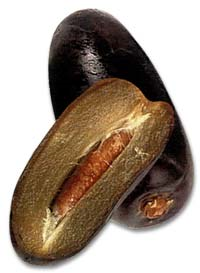 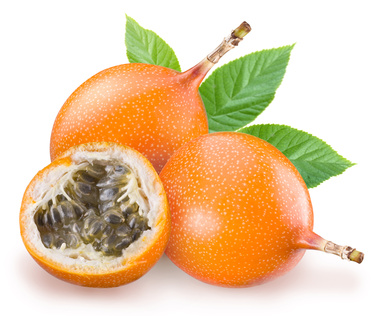 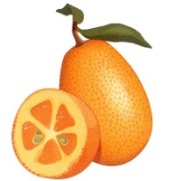 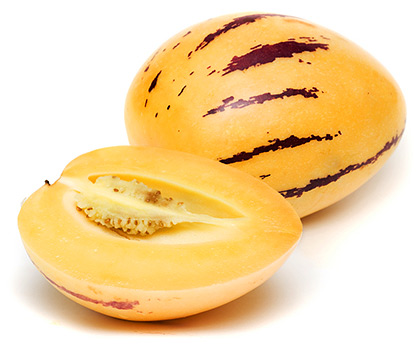 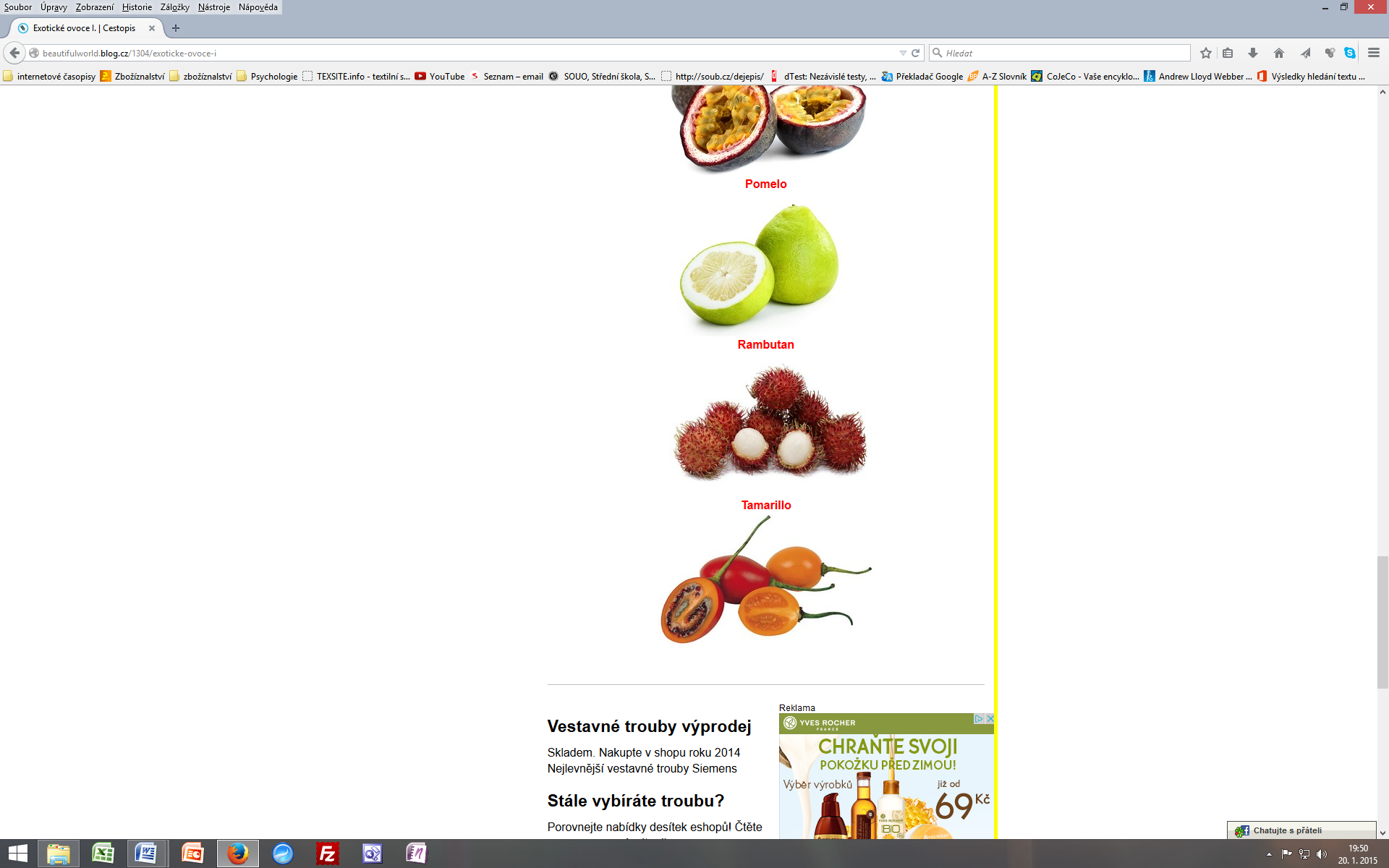 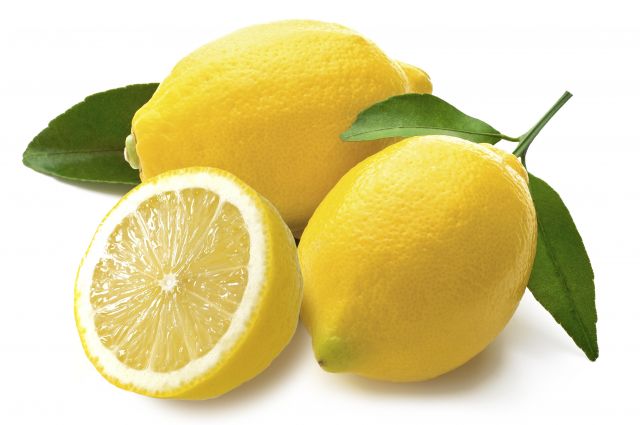 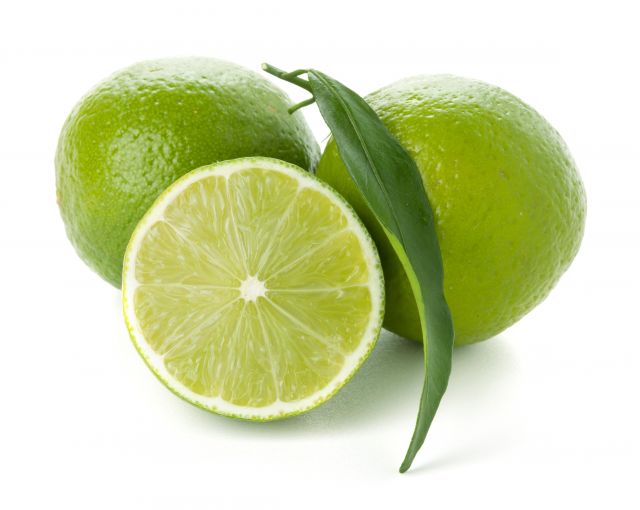 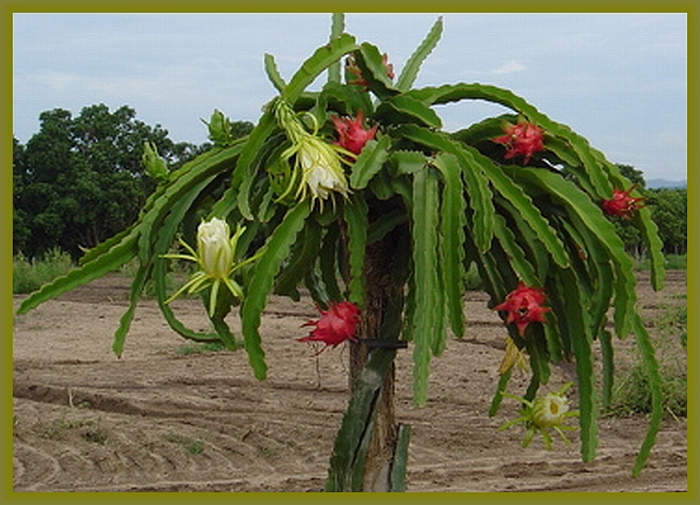 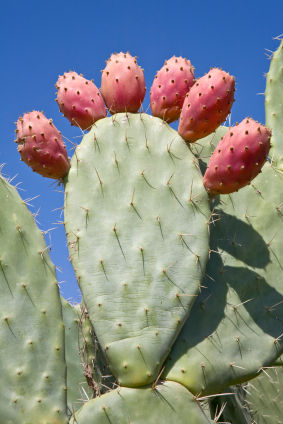 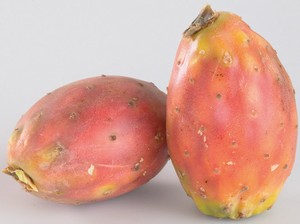 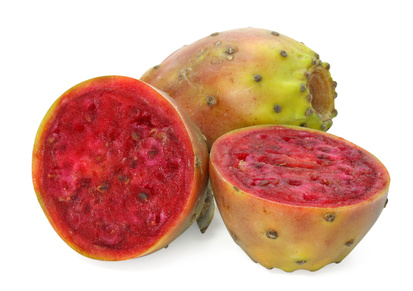 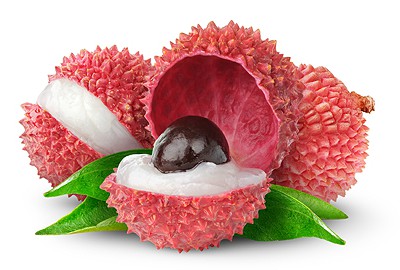 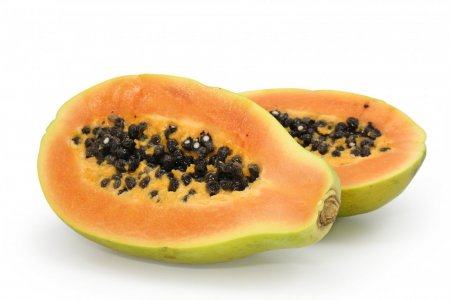 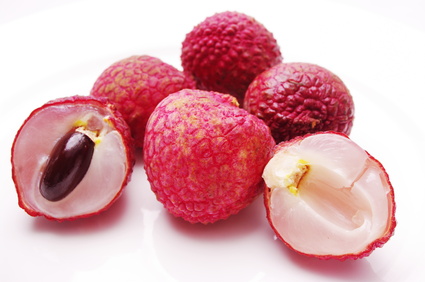 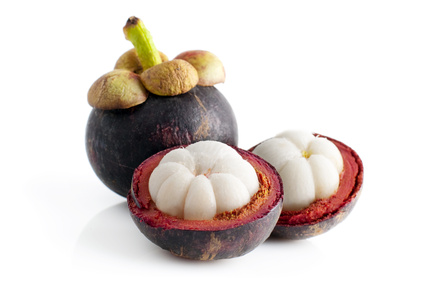 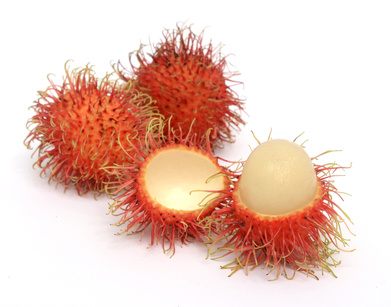 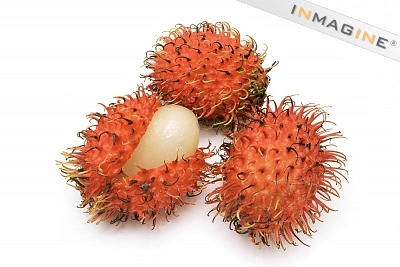 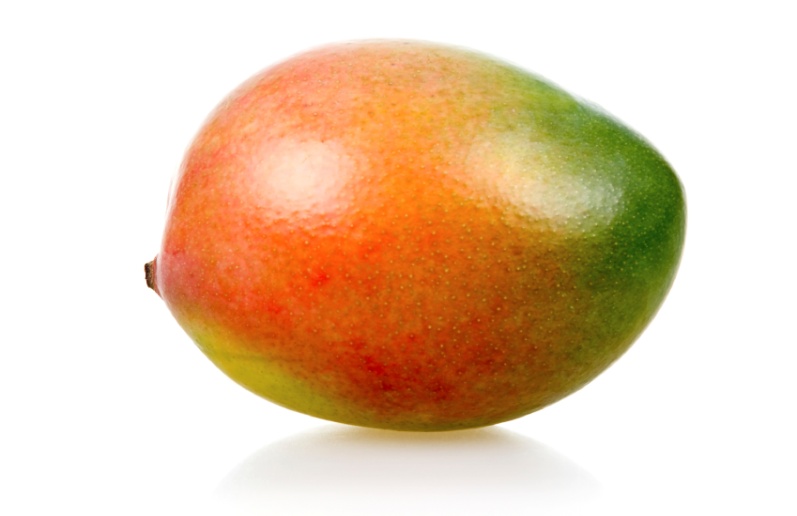 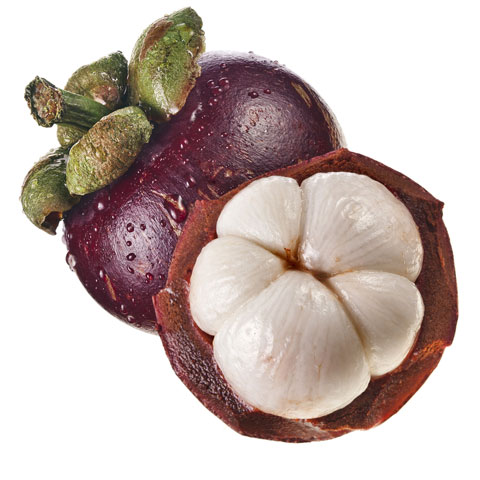 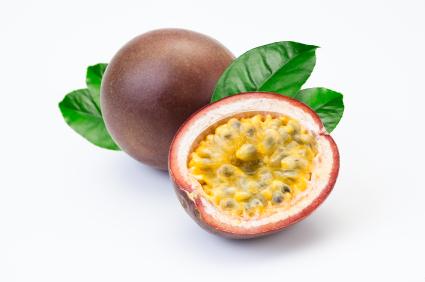 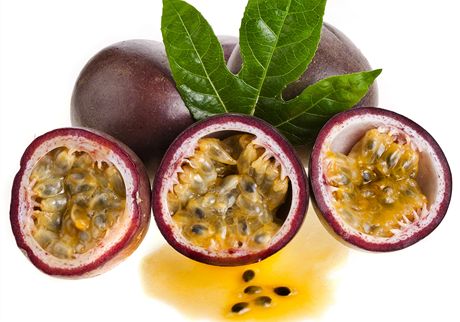 